Sufyan 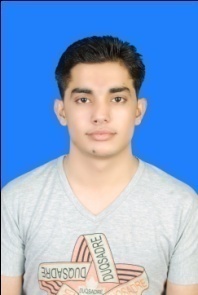 Sufyan.382518@2freemail.com Academic Achievements Graduation: Bachelors in Arts  (Aug-25-2017) BZUIntermediate: FA(Sep-12-2015) Bise Multan.Matriculation:(Jul-25-2012) Bise Multan.Other Academic AchievementsDiploma of Computer Operator.(2012-2013) Pioneer Computer Institute Vehari.Career ObjectivesTo Interact & grip firmly With challenging position offering the Full utilization of my proven skills & interest in order to assert Abilities.Professional Synopsis Dynamic, confident and a team player having aggressive goals towards success.Motivated to achieve with best communication skills, practices and disciplined attention for achieving immediate and long term goals and objectives.Hard working and performing under pressure is the main quality which helps in achieving milestones.Effective team leadership with interpersonal and administrative skills for collaboration in organization, and relationship building with internal and external customers.Capable of Handling mental and physical field situations, Positive attitude and ability to work under pressure.High-energy, confident professional with an infectious enthusiasm for technology.Career PlanningTo show the best of my knowledge, policies and Quality control in order to Achieve defined goals.Employment Scan  Highlight Digital Lab & Studio Lahore   As PhotoGrapher: (May-01-2016 to Mar-31-2018) Vehari Colour Lab & Studio(Mar-29-2013 to April-05-2016)During this period must be Honest , punctual and Hardworking.Good Working Skills andCommand on computer.Software Installation.Hardware Troubleshooting.Windows Installation.Operating CustomizedSoftware.Skills ProficiencyEditing & DesigningDaily Basis ReportsWork sheets PresentationsData communicationMS OfficeAdobe, Inpage, Smart phone applicationsKey CompetenciesAnalyticalMulti-task OrientedPositive & Enthusiastic attitudeQuality controlPower PresentationsLanguagesEnglishUrduPunjabiCurricular ActivitiesGym FitnessCricketInternetMusicTravellingNationalityPakistaniReferences Will be furnished upon request